§7-1206.  Termination of storage at warehouse's option(1).   A warehouse, by giving notice to the person on whose account the goods are held and any other person known to claim an interest in the goods, may require payment of any charges and removal of the goods from the warehouse at the termination of the period of storage fixed by the document of title or, if a period is not fixed, within a stated period not less than 30 days after the warehouse gives notice.  If the goods are not removed before the date specified in the notice, the warehouse may sell them pursuant to section 7‑1210.[PL 2009, c. 324, Pt. A, §2 (NEW); PL 2009, c. 324, Pt. A, §4 (AFF).](2).   If a warehouse in good faith believes that goods are about to deteriorate or decline in value to less than the amount of its lien within the time provided in subsection (1) and section 7‑1210, the warehouse may specify in the notice given under subsection (1) any reasonable shorter time for removal of the goods and, if the goods are not removed, may sell them at public sale held not less than one week after a single advertisement or posting.[PL 2009, c. 324, Pt. A, §2 (NEW); PL 2009, c. 324, Pt. A, §4 (AFF).](3).   If, as a result of a quality or condition of the goods of which the warehouse did not have notice at the time of deposit, the goods are a hazard to other property, the warehouse facilities or other persons, the warehouse may sell the goods at public or private sale without advertisement or posting on reasonable notification to all persons known to claim an interest in the goods.  If the warehouse, after a reasonable effort, is unable to sell the goods, it may dispose of them in any lawful manner and does not incur liability by reason of that disposition.[PL 2009, c. 324, Pt. A, §2 (NEW); PL 2009, c. 324, Pt. A, §4 (AFF).](4).   A warehouse shall deliver the goods to any person entitled to them under this Article upon due demand made at any time before sale or other disposition under this section.[PL 2009, c. 324, Pt. A, §2 (NEW); PL 2009, c. 324, Pt. A, §4 (AFF).](5).   A warehouse may satisfy its lien from the proceeds of any sale or disposition under this section but shall hold the balance for delivery on the demand of any person to which the warehouse would have been bound to deliver the goods.[PL 2009, c. 324, Pt. A, §2 (NEW); PL 2009, c. 324, Pt. A, §4 (AFF).]SECTION HISTORYPL 2009, c. 324, Pt. A, §2 (NEW). PL 2009, c. 324, Pt. A, §4 (AFF). The State of Maine claims a copyright in its codified statutes. If you intend to republish this material, we require that you include the following disclaimer in your publication:All copyrights and other rights to statutory text are reserved by the State of Maine. The text included in this publication reflects changes made through the First Regular and First Special Session of the 131st Maine Legislature and is current through November 1. 2023
                    . The text is subject to change without notice. It is a version that has not been officially certified by the Secretary of State. Refer to the Maine Revised Statutes Annotated and supplements for certified text.
                The Office of the Revisor of Statutes also requests that you send us one copy of any statutory publication you may produce. Our goal is not to restrict publishing activity, but to keep track of who is publishing what, to identify any needless duplication and to preserve the State's copyright rights.PLEASE NOTE: The Revisor's Office cannot perform research for or provide legal advice or interpretation of Maine law to the public. If you need legal assistance, please contact a qualified attorney.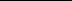 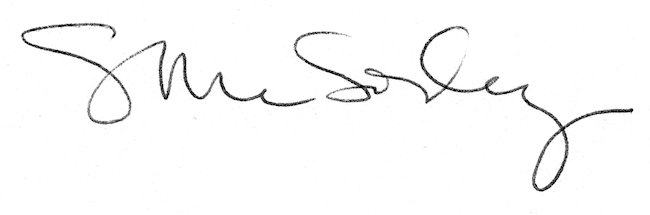 